Westworth United Church1750 Grosvenor Avenue, Winnipeg, Manitobaon Treaty One Territory in the heart of the Métis NationMarch 12, 20233rd Sunday of LentWe Gather to WorshipWelcome & Announcements Introit:			  “Be Still and Know”		         arr. Fred BockCandle Lighting                    "Where Charity and Love Prevail”              arr. Denis Bédard  	Treaty AcknowledgementLenten TenebraeWe are timid when we approach relationships of diversity.We are afraid of saying or doing the wrong thing.We fear that we might offend and we back away.Give us the courage to befriend boldlyAnd to acknowledge our mistakes with humility.Response: MV 90                “Don’t Be Afraid”			John L. BellChildren’s StoryHymn: MV 1                     “Let Us Build a House” 	                 TWO OAKSPassing the Peace of Christ May the peace of Christ be with you.	And also with you.	                                                     “The Gift of Love”	                    arr. John CarterWe Hear the WordResponsive Reading: VU 814 “Psalm 95” Part OneScripture Readings: John 4:5-30, 39-42	This is the Gospel of Christ.		     Thanks be to God.Sung Response: MV 10   “Come and Seek” vs 2                       MADELEINEAnthem:   “All Things Are Yours, My God”   Jaroslav J. Vajda & Carl Schalk                      Sermon:                           “Boundary Crashers”We Respond to the WordHymn: MV 138  “My Love Colours Outside the Lines”       Gordon Light                Offertory PrayerMinistry of the PeoplePrayers of the People	Prayer Introit: VU 381 “Spirit of Life “Hymn: VU 567        “Will You Come and Follow Me”	                  KELVINGROVECommissioning & BenedictionChoral Blessing:             “Go Ye Now in Peace”	             Joyce Elaine EilersPostlude:                       “The Trumpet of Faith”	 Edward Broughton         	Reader: Heather Robbins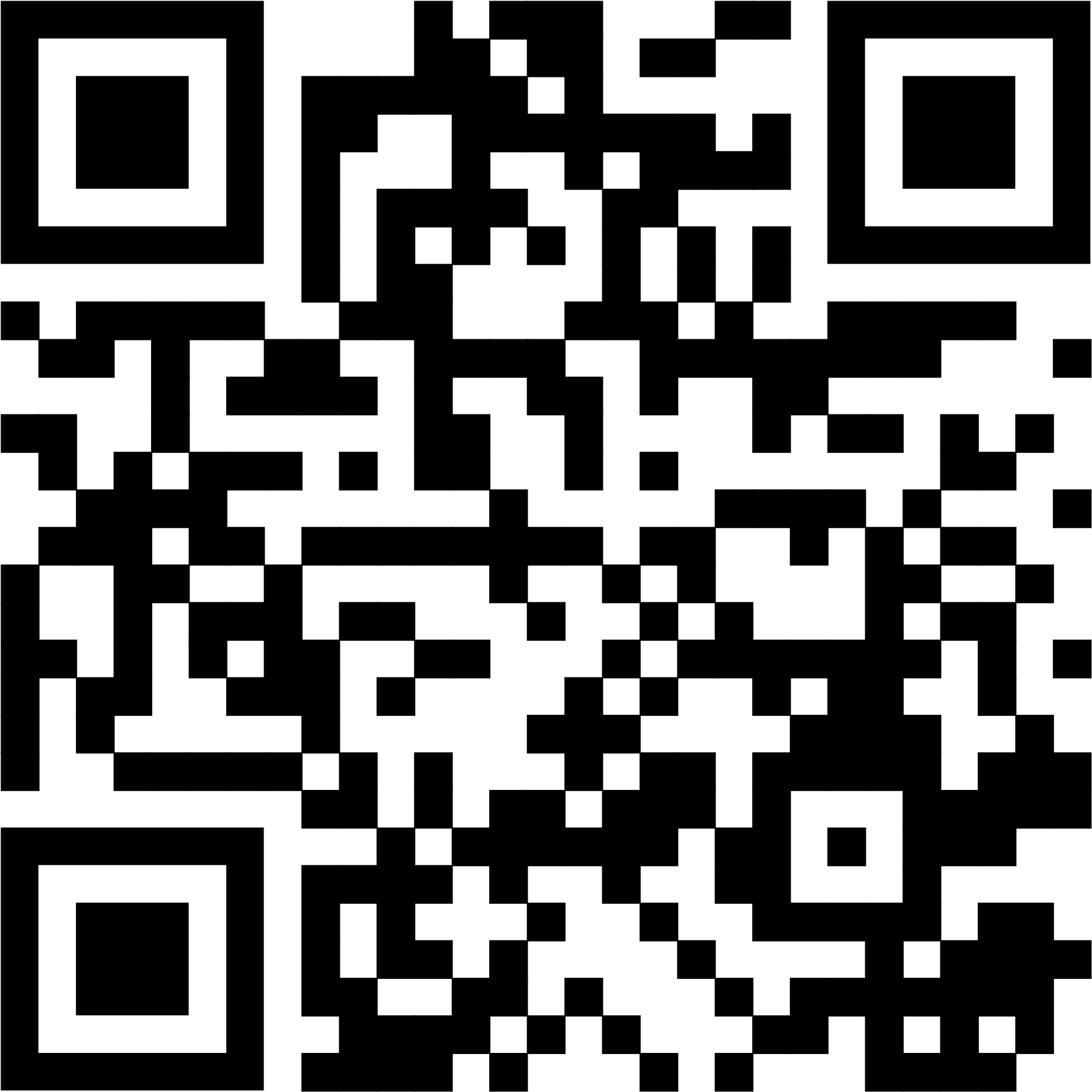 Production & Camera: Kim O’Grady & Grace JeffersInterim Director of Music: Ruth WiwcharOrganist: Dorcas WindsorCoordinator of Children, Youth & Families: Katie Anderson	Minister: Loraine MacKenzie Shepherd                        			  QR Code for Westworth donationsWSCF-ME’s role is to be a mediator of peace and understanding.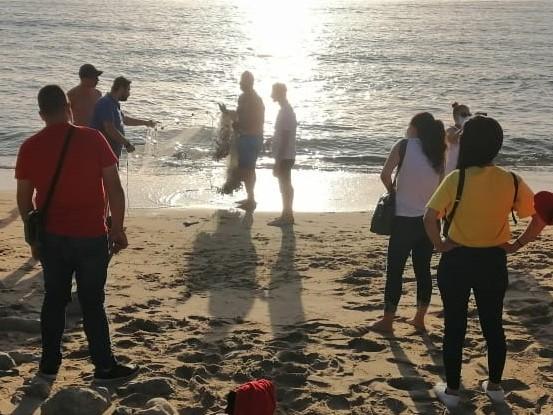 “Cast your nets,” public beach, Sidon, LebanonCredit: WSCF-METhe entanglement of religion and politics in the Middle East often divides communities and leads to conflict, particularly among young people. “We all agreed that it is important to focus on universal values and ethics, reject extremism, and make the necessary efforts to develop practical formulas for fruitful cooperation,” says Rima Bayan Sleem, a 33-year-old judicial assistant from Chouf, Lebanon."We all agreed that it is important to focus on universal values and ethics, reject extremism, and make the necessary efforts to develop practical formulas for fruitful cooperation."Thanks to your Mission & Service gifts, Rima and 36 other young adults gathered in Beirut, Lebanon, for the World Student Christian Federation-Middle East Region (WSCF-ME) 2021. They participated in an Interfaith Dialogue program that develops leaders skilled in preventing violence and fostering peace between communities.WSCF-ME’s role is to be a mediator of peace and understanding amid all the overwhelming regional issues that include sectarian strife. “The Interfaith Dialogue program’s importance lies in the fact that it brings together youth from different religious backgrounds…to engage in a constructive peace-facilitating dialogue,” says Mira Neaimeh, Regional Executive for WSCF-ME. “I personally believe that change is done in small steps, starting from our regional gatherings that sow seeds of peace to be reaped in the future.”"The Interfaith Dialogue program’s importance lies in the fact that it brings together youth from different religious backgrounds…to engage in a constructive peace-facilitating dialogue."Your Mission & Service gifts help leaders in the Middle East and across the world collaborate and promote peaceful dialogue.